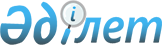 Об утверждении Положения о Государственном учреждении "Управление коммунального хозяйства города Астаны"
					
			Утративший силу
			
			
		
					Постановление акимата города Астаны от 16 октября 2014 года № 09-1732. Зарегистрировано Департаментом юстиции города Астаны 3 ноября 2014 года № 848. Утратило силу постановлением акимата города Астаны от 28 февраля 2018 года № 06-400 (вводится в действие со дня его первого официального опубликования)
      Сноска. Утратило силу постановлением акимата г. Астаны от 28.02.2018 № 06-400 (вводится в действие со дня его первого официального опубликования).
      В соответствии с Гражданским кодексом Республики Казахстан от 27 декабря 1994 года, Законом Республики Казахстан от 23 января 2001 года "О местном государственном управлении и самоуправлении в Республике Казахстан" акимат города Астаны ПОСТАНОВЛЯЕТ:
      1. Утвердить Положение о Государственном учреждении "Управление коммунального хозяйства города Астаны" согласно приложению.
      2. Руководителю Государственного учреждения "Управление коммунального хозяйства города Астаны" произвести государственную регистрацию настоящего постановления в органах юстиции с последующим опубликованием в официальных и периодических печатных изданиях, а также на интернет-ресурсе, определяемом Правительством Республики Казахстан, и на интернет-ресурсе акимата города Астаны.
      3. Контроль за исполнением настоящего постановления возложить на заместителя акима города Астаны Крылова В.Л.
      4. Настоящее постановление вводится в действие по истечении десяти календарных дней со дня его первого официального опубликования.  Положение
о Государственном учреждении
"Управление коммунального хозяйства
города Астаны"
      Сноска. По всему тексту Положения слова "наружного освещения," исключены в соответствии с постановлением акимата города Астаны от 28.04.2017 № 367-727. 1. Общие положения
      1. Государственное учреждение "Управление коммунального хозяйства города Астаны" (далее – Управление) является исполнительным органом, финансируемым из местного бюджета, уполномоченным акиматом города Астаны (далее – акимат) на осуществление отдельных функций местного государственного управления и самоуправления.
      2. Управление не имеет ведомств.
      3. Управление осуществляет свою деятельность в соответствии с Конституцией и законами Республики Казахстан, актами Президента и Правительства Республики Казахстан, иными нормативными правовыми актами, а также настоящим Положением.
      4. Управление является юридическим лицом в организационно-правовой форме государственного учреждения, имеет печати и штампы со своим наименованием на государственном языке, бланки установленного образца, в соответствии с законодательством Республики Казахстан, счета в органах казначейства.
      5. Управление вступает в гражданско-правовые отношения от собственного имени.
      6. Управление имеет право выступать стороной гражданско-правовых отношений от имени государства, если оно уполномочено на это в соответствии с законодательством Республики Казахстан.
      7. Управление по вопросам своей компетенции в установленном законодательством порядке принимает решения, оформляемые приказами руководителя Управления и другими актами, предусмотренными законодательством Республики Казахстан.
      8. Структура и лимит штатной численности Управления утверждаются в соответствии с действующим законодательством Республики Казахстан.
      9. Местонахождение Управления: Республика Казахстан, 010000, город Астана, район "Сарыарка", улица Бейбітшілік, № 11.
      10. Полное наименование государственного органа – Государственное учреждение "Управление коммунального хозяйства города Астаны".
      11. Настоящее Положение является учредительным документом Управления.
      12. Финансирование деятельности Управления осуществляется из местного бюджета.
      13. Управлению запрещается вступать в договорные отношения с субъектами предпринимательства на предмет выполнения обязанностей, являющихся функциями Управления.
      Если управлению законодательными актами предоставлено право осуществлять приносящую доходы деятельность, то доходы, полученные от такой деятельности, направляются в доход государственного бюджета. 2. Миссия, основные задачи, функции, права и обязанности Управления
      14. Миссия Управления: регулирование и управление в сфере инженерных коммуникационных сетей водоснабжения и водоотведения, водного и газового хозяйства, озеленения и благоустройства на территории города Астаны, работы по инженерной защите населения, объектов и территорий от чрезвычайных ситуаций природного и техногенного характера.
      Сноска. Пункт 14 с изменением, внесенным постановлением акимата города Астаны от 26.10.2015 № 09-1902 (вводится в действие по истечении десяти календарных дней после дня его первого официального опубликования).


      15. Задачи:
      1) организация строительства и реконструкция объектов городской коммунальной собственности (инженерных коммуникационных сетей водоснабжения и водоотведения, водного и газового хозяйства, озеленения и благоустройства) города Астаны;
      2) осуществление ежедневного контроля за состоянием инженерных коммуникационных сетей водоснабжения и водоотведения, газового хозяйства, озеленения и благоустройства;
      3) планирование перспективного развития инженерных коммуникационных сетей водоснабжения и водоотведения, газового хозяйства, озеленения и благоустройства города Астаны;
      4) реализация государственной политики в области инженерных коммуникационных сетей водоснабжения и водоотведения, газового хозяйства, озеленения и благоустройства города Астаны;
      5) координация деятельности юридических лиц города Астаны, обеспечивающих деятельность городской инфраструктуры сетей водоснабжения и водоотведения, газового хозяйства, озеленения и благоустройства;
      6) способствование осуществлению реализации гендерной и семейно-демографической политики;
      7) способствование соблюдению норм гендерного баланса при принятии на работу и продвижении сотрудников;
      8) соблюдение норм антикоррупционного законодательства Республики Казахстан;
      9) организация выполнения совместно с уполномоченным органом в области чрезвычайных ситуаций природного и техногенного характера мероприятий по предупреждению и ликвидации чрезвычайных ситуаций местного масштаба и иных полномочий, возлагаемых на местные исполнительные органы в соответствии с законодательством Республики Казахстан;
      10) исключен постановлением акимата города Астаны от 26.10.2015 № 09-1902 (вводится в действие по истечении десяти календарных дней после дня его первого официального опубликования);
      11) исключен постановлением акимата города Астаны от 26.10.2015 № 09-1902 (вводится в действие по истечении десяти календарных дней после дня его первого официального опубликования).
      Сноска. Пункт 15 с изменениями, внесенными постановлением акимата города Астаны от 26.10.2015 № 09-1902 (вводится в действие по истечении десяти календарных дней после дня его первого официального опубликования).


      16. Функции:
      1) осуществление функций заказчика по строительству и реконструкции объектов городской и коммунальной собственности (инженерных коммуникационных сетей водоснабжения и водоотведения, газового хозяйства, озеленения и благоустройства), финансируемых за счет бюджетных средств;
      2) осуществление функций заказчика по освобождению земельных участков со сносом объектов недвижимости в связи с их изъятием для государственных нужд в целях строительства инженерных коммуникационных сетей водного, газового хозяйства, озеленения и благоустройства города Астаны, финансируемых за счет бюджетных средств;
      3) рассмотрение и согласование проектной документации по проектам, затрагивающим объекты инженерных коммуникаций водного, газового хозяйства;
      4) внесение предложений и замечаний при проектировании и строительстве инженерных коммуникационных сетей, по вопросам озеленения, внутриквартального благоустройства, объектов водного, газового хозяйства, финансируемых за счет средств местного бюджета и других источников;
      5) контроль за исполнением договорных обязательств подрядчиками, привлечение в соответствии с законодательством Республики Казахстан инжиниринговых служб для ведения технического надзора при строительстве и реконструкции инженерных коммуникационных сетей, объектов водоснабжения и водоотведения, газового хозяйства, озеленения и благоустройства;
      6) организация работы заказчика по приемке в эксплуатацию построенных, реконструированных объектов инженерных коммуникационных сетей, объектов водоснабжения и водоотведения, газового хозяйства;
      7) обеспечение учета и возврата средств, выделенных уполномоченным органом на возвратной основе;
      8) организация приема граждан по вопросам, относящимся к компетенции Управления, рассмотрение поступающих предложений и заявлений граждан, принятие решений по ним;
      9) организация взаимодействия и сотрудничество с иностранными и международными организациями по вопросам, входящим в компетенцию Управления;
      10) оказание методической и иной помощи как юридическим, так и физическим лицам по вопросам, входящим в компетенцию Управления;
      11) разработка программ действий акимата в области инженерной инфраструктуры водоснабжения и водоотведения, газового хозяйства, контроль за их реализацией;
      12) разработка и реализация региональной научно-технической политики в области инженерной инфраструктуры водоснабжения и водоотведения, газового хозяйства, озеленения и благоустройства;
      13) участие в разработке нормативных актов в области инженерных изысканий, проектирования, строительства, реконструкции, реставрации, организации и капитального ремонта инженерной инфраструктуры водоснабжения и водоотведения, газового хозяйства, озеленения и благоустройства;
      14) участие в организации и проведении конкурсов на проектирование, строительство и реконструкцию объектов, финансируемых за счет средств государственного бюджета, внешних займов, предоставляемых под правительственные гарантии Республики Казахстан и других источников;
      15) участие в разработке инвестиционных программ и проектов, а также годовых планов по реализации стратегии социально-экономического развития города Астаны;
      16) организация строительства водопроводов, очистных сооружений, связи и других объектов транспортной и инженерной инфраструктуры города Астаны, путем привлечения в установленном законодательством Республики Казахстан порядке юридических и физических лиц, имеющих право на проведение строительно-монтажных работ;
      17) разработка программ стратегического развития инженерной инфраструктуры города Астаны, участие в разработке по реализации единой научно-технической политики в области инженерной инфраструктуры водоснабжения и водоотведения, газового хозяйства, озеленения и благоустройства, направленной на внедрение высокоэффективных технологий;
      18) организация разработки текущих и перспективных планов-прогнозов развития энергетического комплекса в области инженерной инфраструктуры водоснабжения и водоотведения, газового хозяйства, озеленения и благоустройства;
      19) реализация государственной политики в области инженерной инфраструктуры водоснабжения и водоотведения, газового хозяйства, озеленения и благоустройства города Астаны;
      20) планирование перспективного развития в области инженерной инфраструктуры водоснабжения и водоотведения, газового хозяйства, озеленения и благоустройства города Астаны;
      21) организация предоставления отчетов в Правительство Республики Казахстан и иные государственные органы по вопросам, входящим в компетенцию Управления;
      22) осуществление ежедневного оперативного контроля за состоянием в области инженерной инфраструктуры водоснабжения и водоотведения, газового хозяйства, озеленения и благоустройства города Астаны;
      23) осуществление контроля за исполнением нормативных правовых актов и поручений Правительства Республики Казахстан, акимата и акима города Астаны (далее – аким) по вопросам, касающимся сферы инженерной инфраструктуры; 
      24) осуществление анализа и обобщение практики исполнения законодательства Республики Казахстан, постановлений акимата, решений и распоряжений акима, разработка предложений по их совершенствованию, организация подготовки нормативных правовых актов, направленных на повышение эффективности деятельности в области инженерной инфраструктуры водоснабжения и водоотведения, газового хозяйства, озеленения и благоустройства;
      25) координация деятельности юридических лиц города Астаны, обеспечивающих деятельность в области инженерной инфраструктуры водоснабжения и водоотведения, газового хозяйства, озеленения и благоустройства;
      26) осуществление функций заказчика при строительстве, реконструкции, реставрации, модернизации и восстановлении в области инженерной инфраструктуры водоснабжения и водоотведения, газового хозяйства, озеленения и благоустройства, финансируемых за счет средств государственного бюджета;
      27) рассмотрение обращений физических и юридических лиц, служебной корреспонденции; 
      28) координация работы и оказание методической, юридической помощи юридическим и физическим лицам в области инженерной инфраструктуры водоснабжения и водоотведения, газового хозяйства, озеленения и благоустройства;
      29) координация в пределах компетенции Управления деятельности других государственных органов в сфере инженерной инфраструктуры водоснабжения и водоотведения, газового хозяйства, озеленения и благоустройства города Астаны;
      30) на основании постановления акимата выполнение функций органа государственного управления в отношении коммунальных государственных предприятий;
      31) разработка и утверждение единичных расценок на товары и услуги по механизированной и ручной уборке городской территории общего пользования;
      32) исключен постановлением акимата города Астаны от 26.10.2015 № 09-1902 (вводится в действие по истечении десяти календарных дней после дня его первого официального опубликования);
      33) исключен постановлением акимата города Астаны от 26.10.2015 № 09-1902 (вводится в действие по истечении десяти календарных дней после дня его первого официального опубликования);
      34) исключен постановлением акимата города Астаны от 26.10.2015 № 09-1902 (вводится в действие по истечении десяти календарных дней после дня его первого официального опубликования);
      35) исключен постановлением акимата города Астаны от 26.10.2015 № 09-1902 (вводится в действие по истечении десяти календарных дней после дня его первого официального опубликования);
      36) исключен постановлением акимата города Астаны от 26.10.2015 № 09-1902 (вводится в действие по истечении десяти календарных дней после дня его первого официального опубликования);
      37) исключен постановлением акимата города Астаны от 26.10.2015 № 09-1902 (вводится в действие по истечении десяти календарных дней после дня его первого официального опубликования);
      38) подготовка аналитической информации, справок, других материалов по выполнению нормативных правовых актов и распорядительных документов, мероприятий, поручений руководства по вопросам, относящимся к компетенции Управления;
      39) исключен постановлением акимата города Астаны от 26.10.2015 № 09-1902 (вводится в действие по истечении десяти календарных дней после дня его первого официального опубликования);
      40) исключен постановлением акимата города Астаны от 26.10.2015 № 09-1902 (вводится в действие по истечении десяти календарных дней после дня его первого официального опубликования);
      41) исключен постановлением акимата города Астаны от 26.10.2015 № 09-1902 (вводится в действие по истечении десяти календарных дней после дня его первого официального опубликования);
      42) исключен постановлением акимата города Астаны от 26.10.2015 № 09-1902 (вводится в действие по истечении десяти календарных дней после дня его первого официального опубликования);
      43) исключен постановлением акимата города Астаны от 26.10.2015 № 09-1902 (вводится в действие по истечении десяти календарных дней после дня его первого официального опубликования);
      44) исключен постановлением акимата города Астаны от 26.10.2015 № 09-1902 (вводится в действие по истечении десяти календарных дней после дня его первого официального опубликования).
      Сноска. Пункт 16 с изменениями, внесенными постановлениями акимата города Астаны от 26.10.2015 № 09-1902 (вводится в действие по истечении десяти календарных дней после дня его первого официального опубликования); от 28.04.2017 № 367-727.


      17. Права и обязанности:
      1) запрашивать и получать от предприятий, организаций и учреждений сведения, справки, документы, необходимые для выполнения возложенных на Управление функций;
      2) обращаться в соответствующие государственные органы для привлечения к ответственности должностных, юридических и физических лиц, нарушающих нормы, правила, действующее законодательство Республики Казахстан в инженерно-коммунальной инфраструктуре;
      3) предъявлять претензии, иски, выступать в судах в качестве истца и ответчика;
      4) осуществлять внешнеэкономические связи;
      5) осуществлять руководство деятельностью подведомственных организаций;
      6) вносить предложения по вопросам создания, реорганизации, а также ликвидации юридических лиц с участием акимата;
      7) осуществлять иные функции в соответствии с законодательством Республики Казахстан;
      8) организовывать и проводить в установленном законодательством Республики Казахстан порядке конкурсы по государственным закупкам товаров, работ, услуг;
      9) разрабатывать и вносить на рассмотрение в акимат и маслихат города Астаны и иные государственные органы программы и предложения об улучшении работы Управления;
      10) участвовать в совещаниях и заседаниях акимата при обсуждении вопросов, соответствующих направлениям работы Управления; 
      11) участвовать в разработке мероприятий по ликвидации последствий аварийных ситуаций;
      12) выполнять иные действия, необходимые для реализации возложенных на Управление задач и функций.  3. Организация деятельности Управления
      18. Руководство Управлением осуществляется руководителем, который несет персональную ответственность за выполнение возложенных на Управление задач и осуществление им своих функций. 
      19. Руководитель Управления назначается на должность и освобождается от должности распоряжением акима.
      20. Руководитель Управления имеет заместителей, которые назначаются на должность и освобождаются от должностей в соответствии с законодательством Республики Казахстан.
      21. Полномочия руководителя Управления:
      1) определяет обязанности и полномочия своих заместителей и руководителей структурных подразделений Управления;
      2) в соответствии с законодательством Республики Казахстан назначает на должности и освобождает от должности работников Управления;
      3) в установленном законодательством Республики Казахстан порядке налагает дисциплинарные взыскания на работников Управления;
      4) в пределах своей компетенции издает приказы, обязательные для исполнения работниками Управления;
      5) утверждает положения о структурных подразделениях Управления;
      6) представляет Управление в государственных органах и иных организациях;
      7) несет персональную ответственность за противодействие коррупции;
      8) несет персональную ответственность за противодействие коррупции работниками Управления;
      9) принимает решения по другим вопросам, отнесенным к его компетенции.
      Исполнение полномочий руководителя Управления в период его отсутствия осуществляется лицом, его замещающим в соответствии с действующим законодательством Республики Казахстан.
      22. Руководитель Управления определяет полномочия своих заместителей в соответствии с действующим законодательством Республики Казахстан. 4. Имущество Управления
      23. Управление имеет на праве оперативного управления обособленное имущество, относящееся к коммунальной собственности.
      24. Имущество Управления формируется за счет имущества, переданного ему собственником, а также имущества (включая денежные доходы), приобретенного в результате собственной деятельности и иных источников, не запрещенных законодательством Республики Казахстан.
      25. Имущество, закрепленное за Управлением, относится к коммунальной собственности.
      Управление не вправе самостоятельно отчуждать или иным способом распоряжаться закрепленным за ним имуществом и имуществом, приобретенным за счет средств, выданных ему по плану финансирования, если иное не установлено законодательством Республики Казахстан. Реорганизация и упразднение Управления
      26. Реорганизация и упразднение Управления осуществляются в соответствии с законодательством Республики Казахстан. Перечень организаций, находящихся в ведении Управления
      Сноска. Перечень с изменениями, внесенными постановлениями акимата города Астаны от 26.10.2015 № 09-1902 (вводится в действие по истечении десяти календарных дней после дня его первого официального опубликования); от 28.04.2017 № 367-727.

      1) Исключен постановлением акимата города Астаны от 28.04.2017 № 367-727;
      2) государственное коммунальное предприятие на праве хозяйственного ведения "Астана су арнасы" акимата города Астаны;
      3) товарищество с ограниченной ответственностью "Астана Тазалық";
      4) исключен постановлением акимата города Астаны от 28.04.2017 № 367-727;


      5) товарищество с ограниченной ответственностью "Бюро специального обслуживания".
					© 2012. РГП на ПХВ «Институт законодательства и правовой информации Республики Казахстан» Министерства юстиции Республики Казахстан
				
      Аким

И. Тасмагамбетов
Приложение
к постановлению акимата
города Астаны
от 16 октября 2014 года № 09-1732